FICHE NAVETTE SIAO – SAISIE HUF/HUFPPN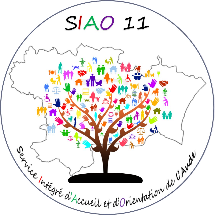 Secrétariat SIAO : 06 24 18 09 40Fiche à retourner à : siao11@outlook.fr	HUF - places gérées par SOLIHA et Aude Urgence Accueil en logement diffus départemental : Le dispositif est réservé à des femmes seules ou avec enfant(s) (au moins un enfant de + de 3 ans) en situation de vulnérabilité, et en priorité les victimes de violences conjugales et/ou familiales (accueil possible pour des hommes victimes de violences conjugales).HUFPPN - places gérées par le Groupe SOS Solidarités en logement cohabitation à Carcassonne : Le dispositif accueil des femmes enceinte et/ou avec au moins un enfant de moins de 3 ans (possibilité accueil conjoint + fratrie). Ville(s) souhaité(es) en HUF :  Carcassonne    Narbonne   Limoux    Coursan   Saint Marcel/AudePour rappel l’HUPPN est uniquement sur Carcassonne et en cohabitation.Quartier à éviter :	Le ménage accepterait-il une orientation en hébergement d’urgence généraliste en l’absence de places HUF-PPN :   Oui     Non		Si, oui : 	  Carcassonne    Narbonne     Castelnaudary (cohabitation) 	                            Collectif (sans enfant)        Cohabitation          DiffusPRESCRIPTEURNOM/Prénom :                                                                        Structure :Coordonnées (tél, mail) :IDENTITÉNOM complet :	                                                                      Date de naissance :Prénom :                                                                                 Tél/mail :      Hébergement actuel :                                                                           Ressources :  RSA       ARE/ASS      AAH       Revenu salarié       Autres             Montant : Véhicule :   Oui      Non                    ÉVALUATION SOCIALE